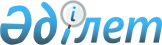 О предоставлении в 2024 году подъемного пособия и бюджетного кредита на приобретение или строительство жилья специалистам в области здравоохранения, образования, социального обеспечения, культуры, спорта и агропромышленного комплекса, государственным служащим аппаратов акимов сел, поселков, сельских округов, прибывшим для работы и проживания в сельские населенные пункты района БайдибекРешение Байдибекского районного маслихата Туркестанской области от 20 марта 2024 года № 14/68
      В соответствии с подпунктом 15) пункта 1 статьи 6 Закона "О местном государственном управлении и самоуправлении в Республике Казахстан", пунктом 8 статьи 18 Закона "О государственном регулировании развития агропромышленного комплекса и сельских территорий", приказом Министра национальной экономики Республики Казахстан от 29 июня 2023 года № 126 "Об определении размеров предоставления мер социальной поддержки специалистам в области здравоохранения, образования, социального обеспечения, культуры, спорта и агропромышленного комплекса, государственным служащим аппаратов акимов сел, поселков, сельских округов, прибывшим для работы и проживания в сельские населенные пункты", приказом Министра национальной экономики Республики Казахстан от 6 ноября 2014 года №72 "Об утверждении Правил предоставления мер социальной поддержки специалистам в области здравоохранения, образования, социального обеспечения, культуры, спорта и агропромышленного комплекса, прибывшим для работы и проживания в сельские населенные пункты", маслихат района Байдибек РЕШИЛ:
      1. Предоставить специалистам в области здравоохранения, образования, социального обеспечения, культуры, спорта и агропромышленного комплекса, государственным служащим аппаратов акимов сел, сельских округов, прибывшим для работы и проживания в сельские населенные пункты района Байдибек, в пределах суммы предусмотренной в бюджете района на 2024 год, следующие меры социальной поддержки
      1) Подъемное пособие в сумме, равной стократному месячному расчетному показателю;
      2) социальная поддержка для приобретения или строительства жилья – бюджетный кредит для специалистов, прибывших:
      в сельские населенные пункты, являющиеся административными центрами района в сумме, не превышающей две тысячи пятисоткратного размера месячного расчетного показателя;
      в сельские населенные пункты в сумме, не превышающей две тысячи кратного размера месячного расчетного показателя.
      2. Настоящее решение вводится в действие по истечении десяти календарных дней после дня его первого официального опубликования.
					© 2012. РГП на ПХВ «Институт законодательства и правовой информации Республики Казахстан» Министерства юстиции Республики Казахстан
				
      Временно исполняющий обязанности председателя маслихата района Байдибек

Б.Кенжебаев
